1 - Digite “VPN” na caixa de pesquisa do windows 10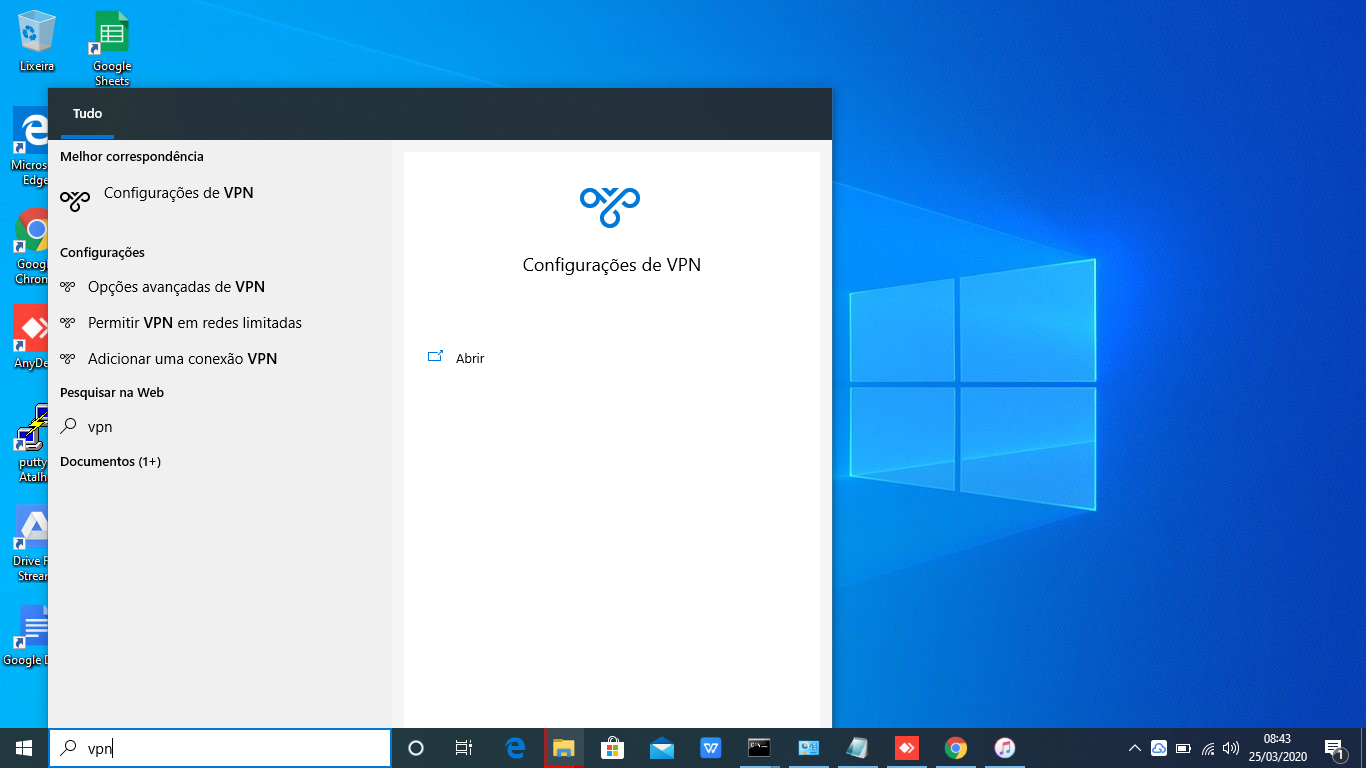 2 - Vá em “configurações de VPN”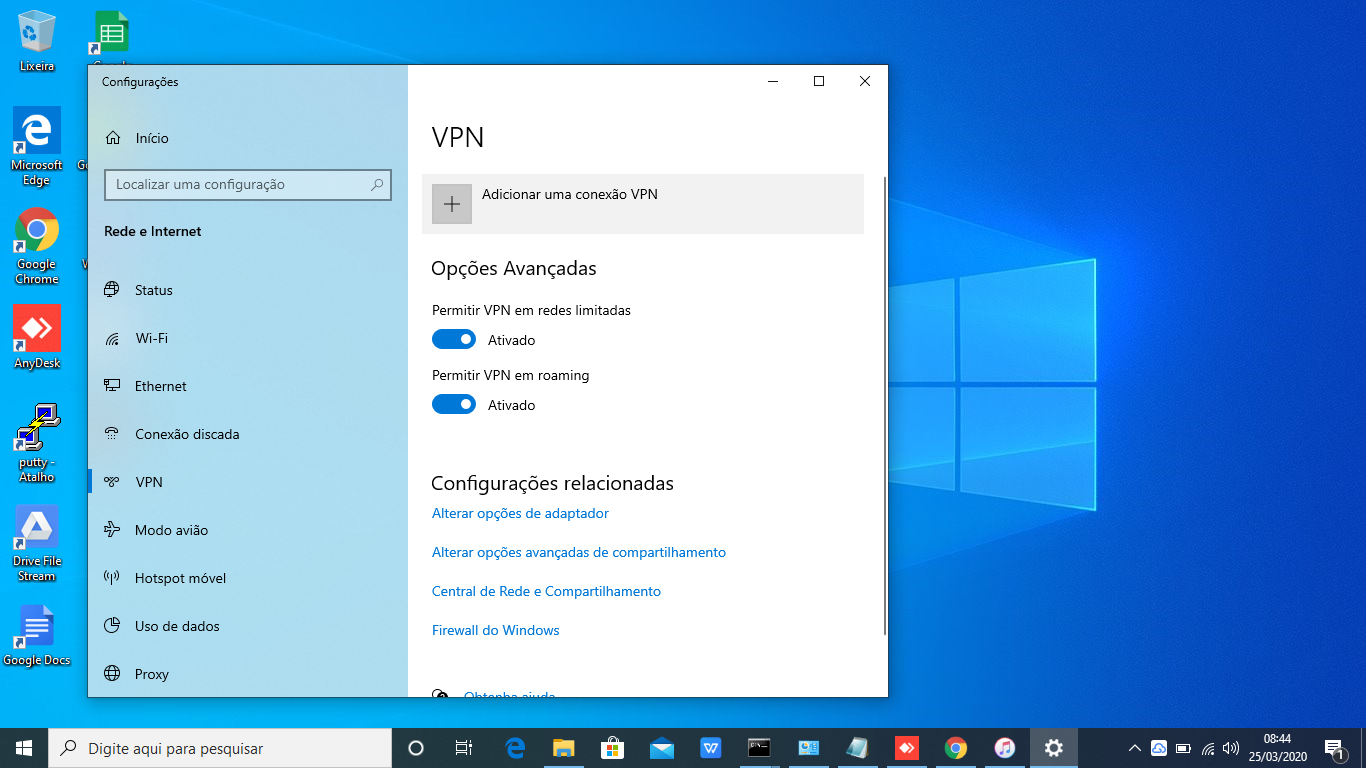 3 - “Adicionar uma conexão VPN”4 - Inserir os dados descritos na imagem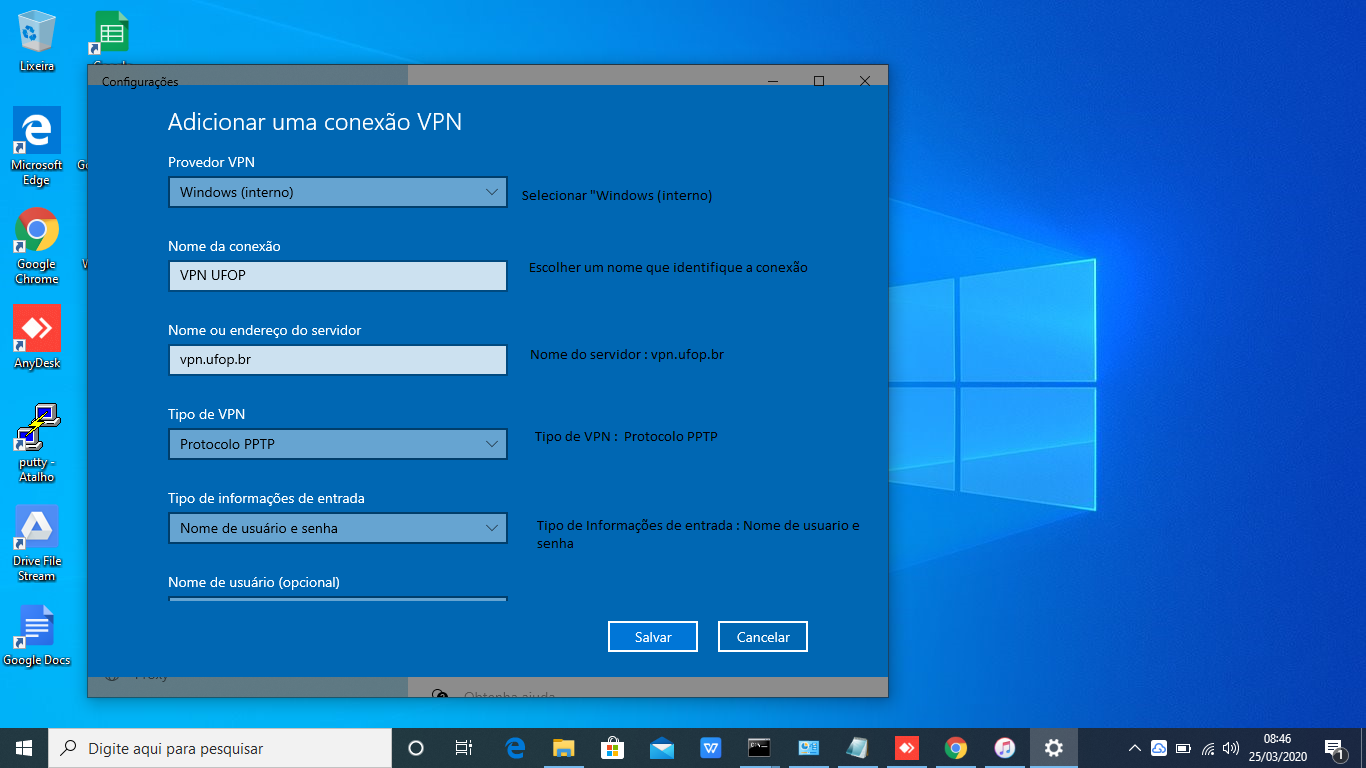 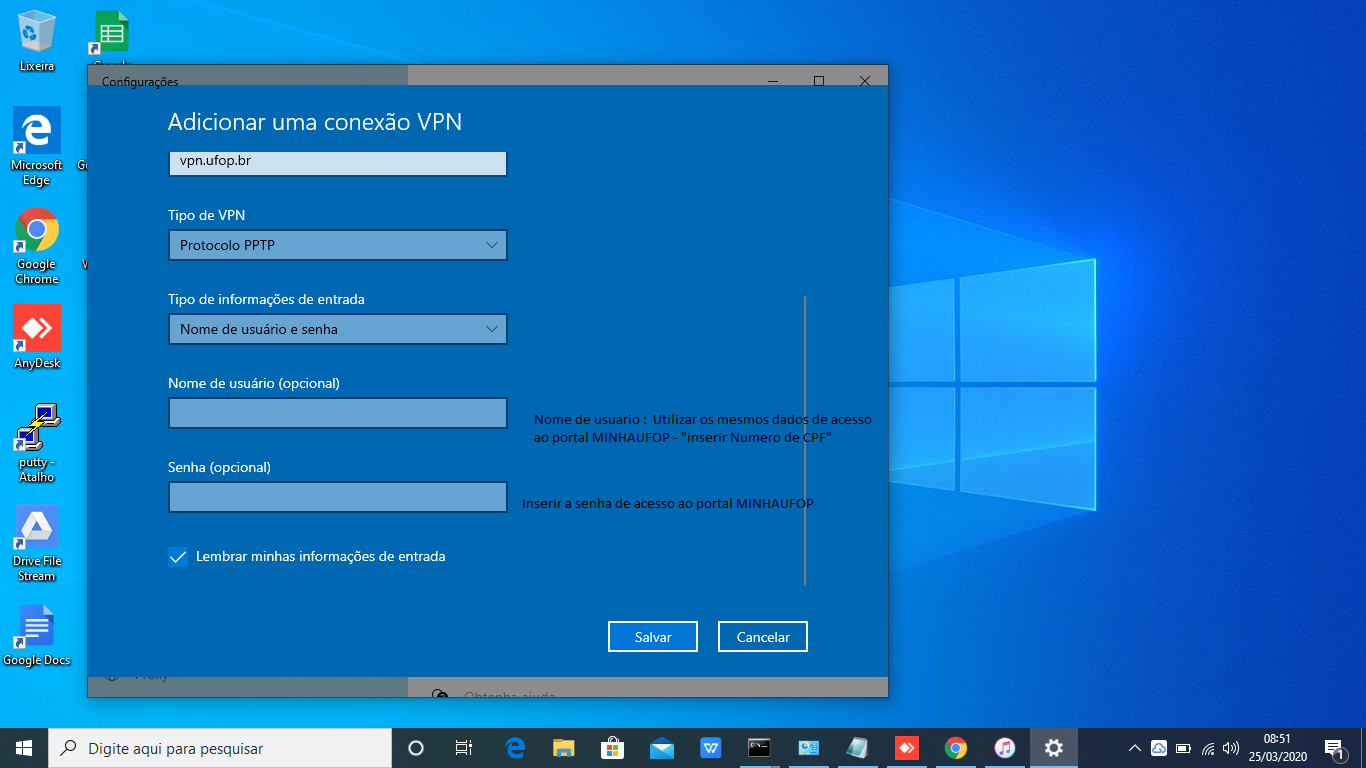 5 - Inserir os dados da VPN5.1 - Provedor VPN : Windows interno.5.2 - Nome da conexão :  Escolha um nome para a conexão : VPN Ufop.5.3 - Nome ou endereço do servidor : vpn.ufop.br.5.4 - Tipo de VPN : Protocolo PPTP.5.5 - Tipo de informação de entrada : Nome de usuario e senha.5.6 - Nome de usuário :   inserir os dados de acesso ao portal MINHAUFOP.5.7 - Senha ( opcional ) : Inserir a senha do portal MINHAUFOP